SECRETARIA DE ESTADO DA JUSTIÇA, FAMÍLIA E TRABALHO – SEJUFCONSELHO ESTADUAL DO TRABALHO – CETER/PROfício Circular  nº 025/2020-CETER                         Curitiba, 1º de outubro  de  2020.	          Prezado(a) Senhor(a):		Pelo presente, vimos convocá-lo(a) para a 55ª Reunião Extraordinária  do Conselho Estadual do Trabalho, Emprego e Renda – CETER  que se realizará no dia 2 de outubro de 2020 (sexta-feira),  com início as 14h00, por videoconferência;Link de acesso:  https://teams.microsoft.com/l/meetup-join/19%3ameeting_NTg0MDEzZjYtYzExZC00OTExLTg5YzktMTcwOGY5M2ExOGM4%40thread.v2/0?context=%7b%22Tid%22%3a%2264f0195a-b61d-46c4-af77-423ea2026692%22%2c%22Oid%22%3a%222c026b42-00ab-4b92-a4f1-f4846262eefd%22%7d    Pauta:14h00 -  ABERTURA.14h05 -  Alteração do Regimento Interno do CETER.14h30 -  ENCERRAMENTO	.Atenciosamente,
JULIANA RASCHKE DIAS BACARIN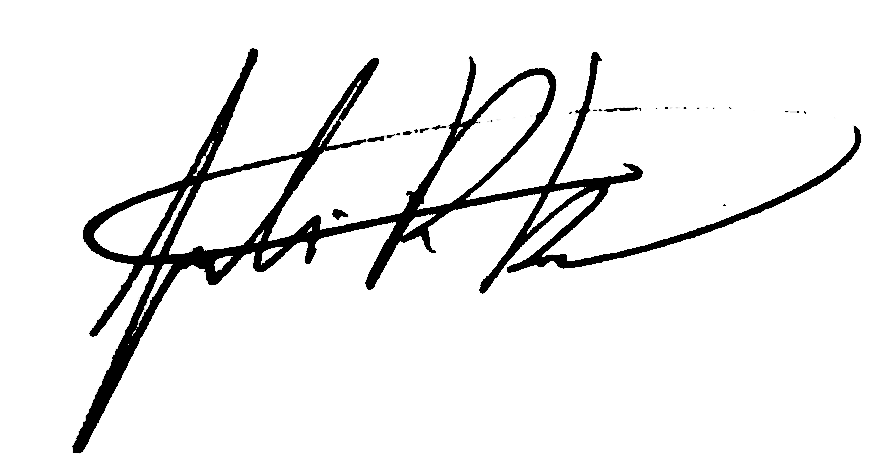 Presidente do Conselho Estadual do Trabalho, Emprego e RendaÀ todos(as) os(as) Conselheiros(as)